На объекте произведены работы:Монтаж пирога полов второго этажаМонтаж пирога перекрытия чердачного этажа.Монтаж оконных блоковМонтаж дверных блоковМонтаж витражей эркераЗакончен монтаж отопленияМонтаж свесов кровлиМонтаж каркаса перегородокПроведенные контрольные мероприятия:Консультация подрядчика по выполнению строительно-монтажных работ. Приемка оконных блоковПриемка витражей эркераПриемка дверных блоковПриемка отопления(без водяной оприсовки)Промежуточный осмотр пирога половПредварительный осмотр каркаса перегородокЗамечания:Замечания по оконным блокам:- не герметично примыкание окна и уплотнительных резинок с наружной стороны-замечание не устранено.- отсутствие заглушек- частично устранено, есть расколотые - отсутствие регулировки- устраненоЗамечание по витражам:- не герметично примыкание прижимной планки- капоты установлены не в плоскости стекла, зазоры не выставлены.- на перемычках большие зазорыОтклонение стоек эркера от вертикали- замечание устраненоОтклонение торцевой стены дома от вертикали на 40-50мм на всю высоту.Протеска перекрытия на балконеВ перекрытии первого этажа ледБольшие зазоры на обсадном бруске центрального входа- необходимо поставить дополнительно глухари.Отклонение каркаса перегородок от вертикалиПовреждения пароизоляции кровлиЗамечания по дверям:- двери не отрегулированы- дверные ручки не отрегулированыВыводы:Многочисленные нарушения подрядчиками правил выполнения строительно-монтажных работ.Рекомендации:Т.к. постоянное ведение объекта больше производится не будет, рекомендуем детально осмотреть целостность  пароизоляции перекрытия и примыкания пароизоляции к мансардным окнам перед монтажом потолков второго этажа Заменить уплотнительные резинки на окнахЗаменить намокший утеплитель в перекрытияхПроклеить всю пароизоляцию.Утеплить примыкание мансардных окон и проклеить пароизоляцию.При проведении влажных работ соблюдать температурно-влажностный режим. Выезды: 29.03- плановый выезд11.03-плановый выезд14.03- плановый выезд17.03- плановый выезд23.03- плановый выезд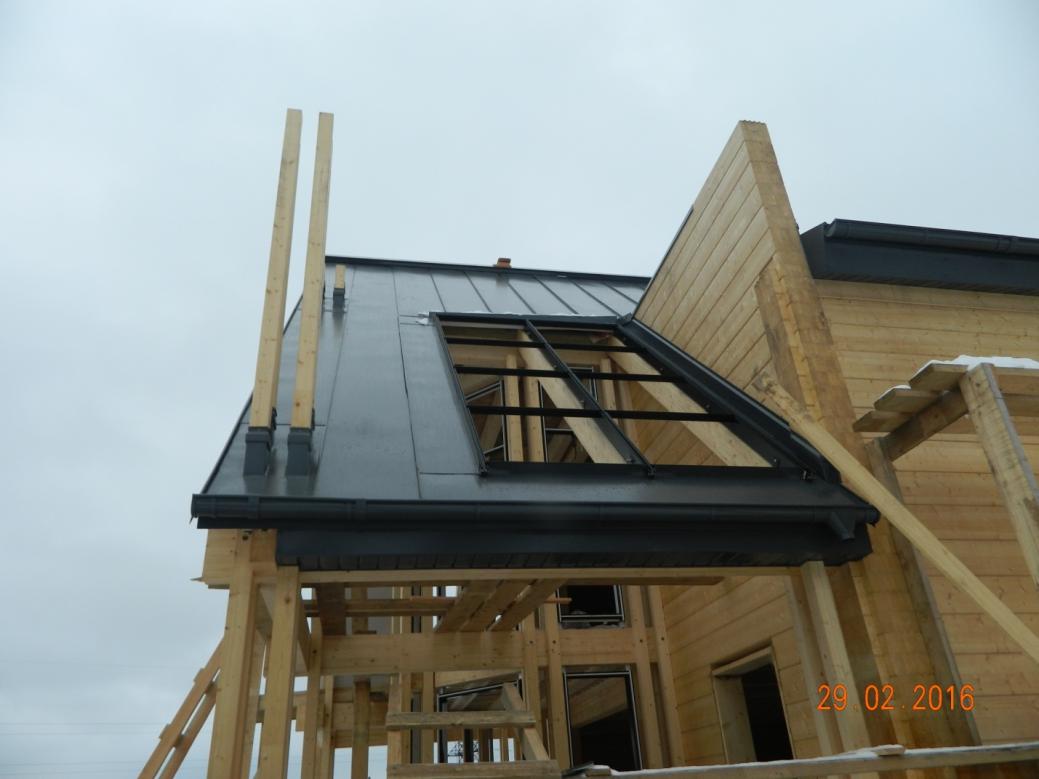 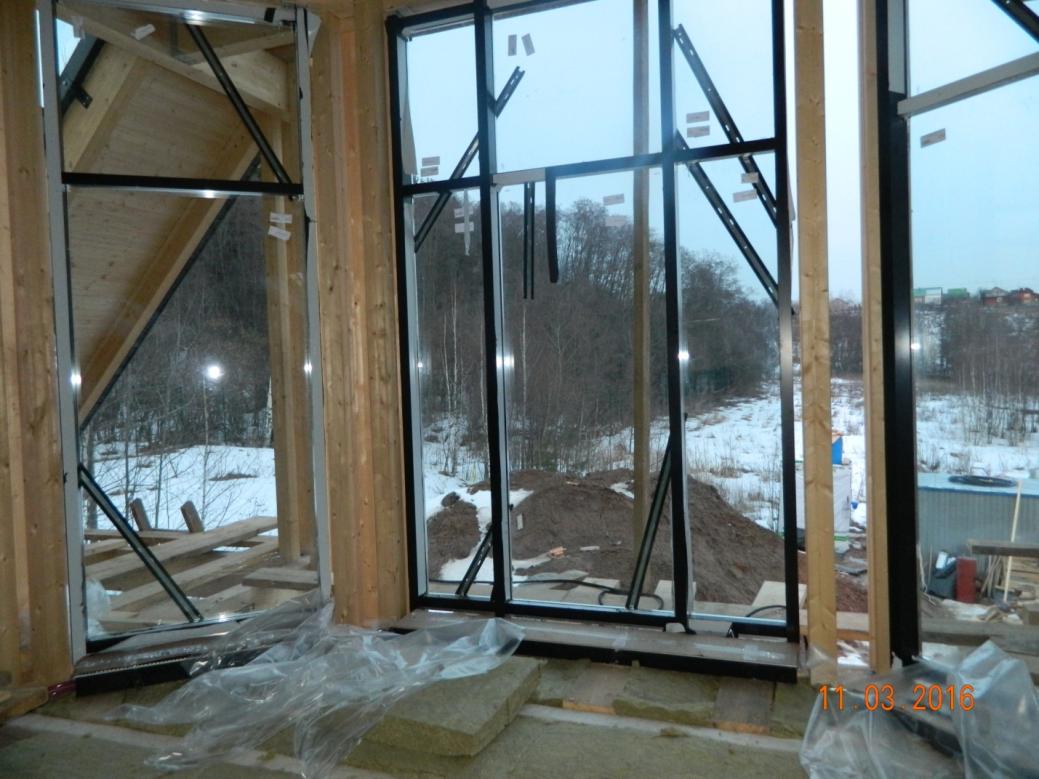 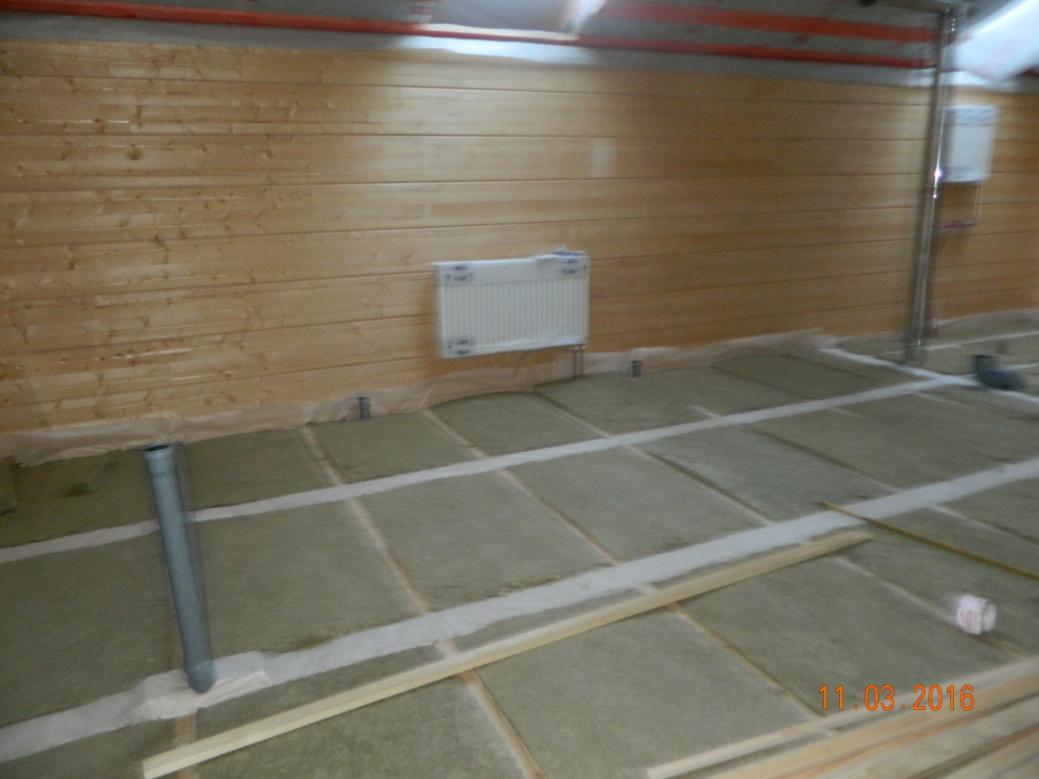 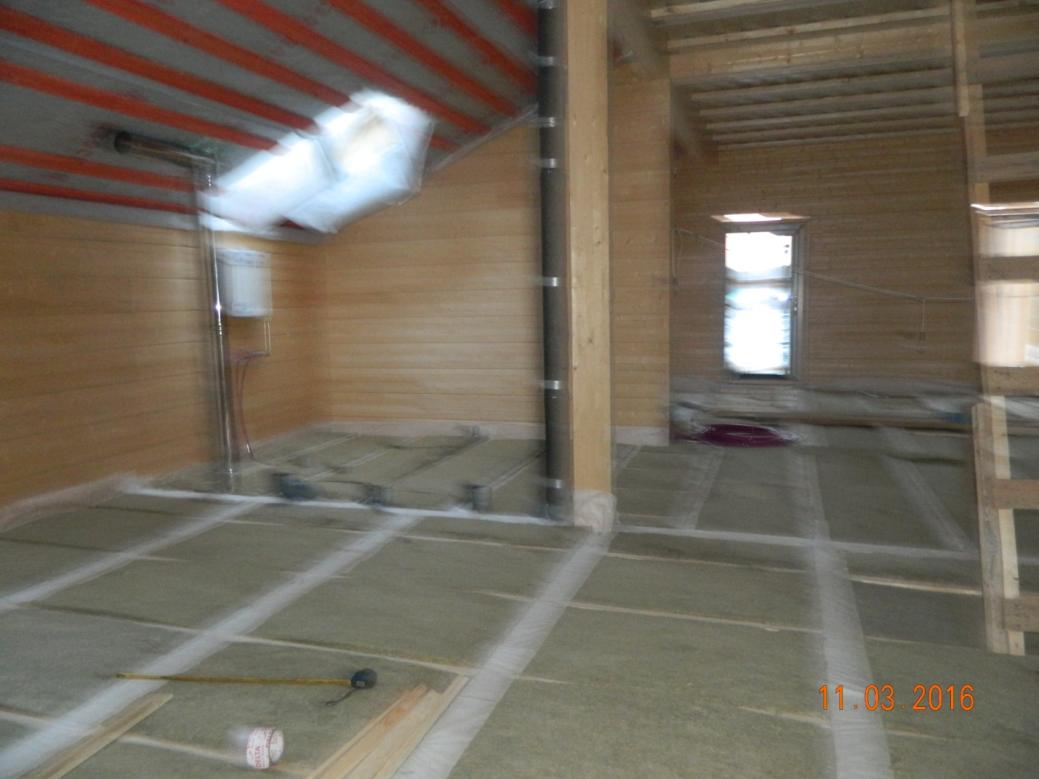 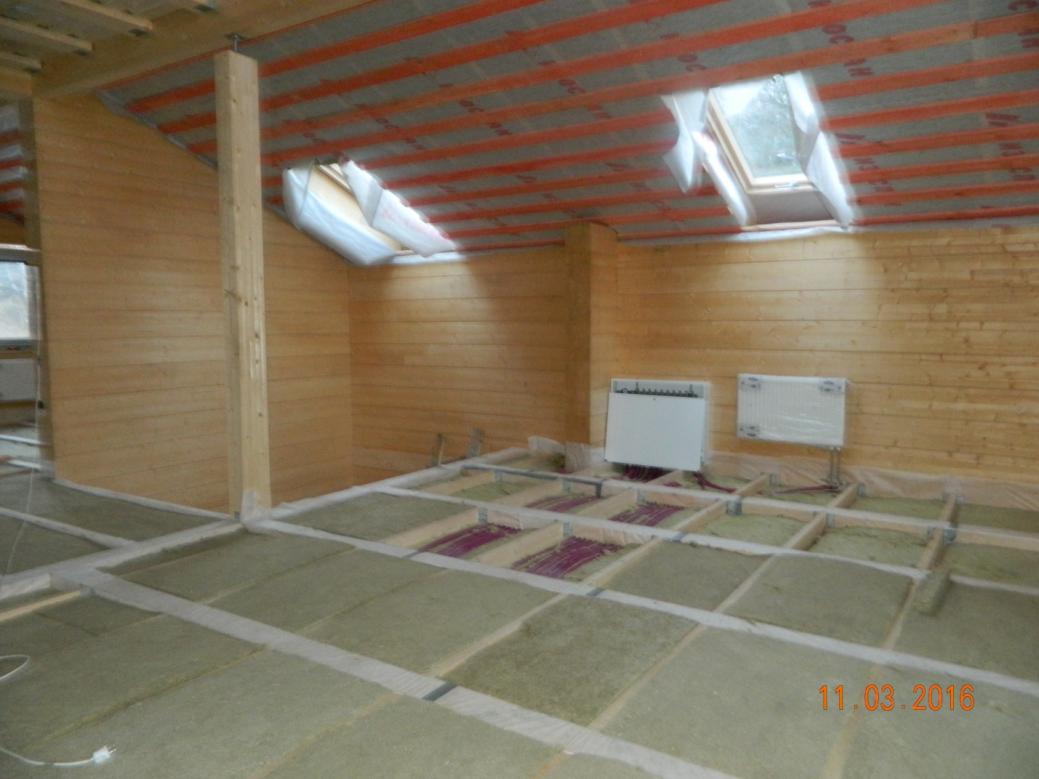 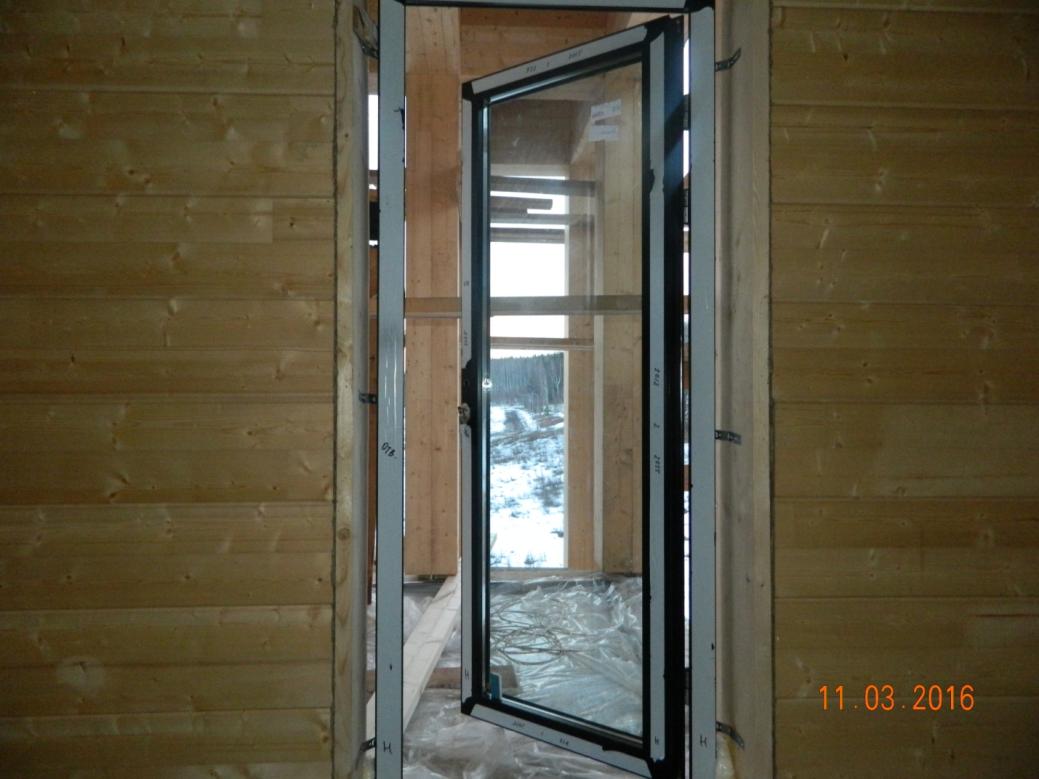 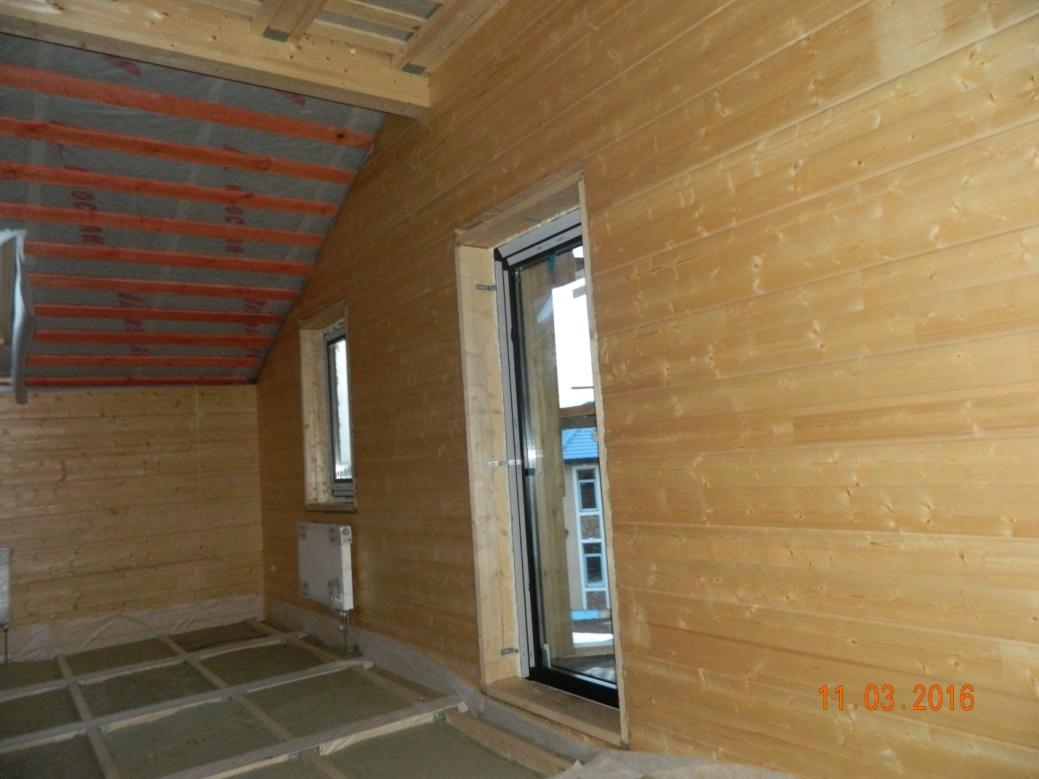 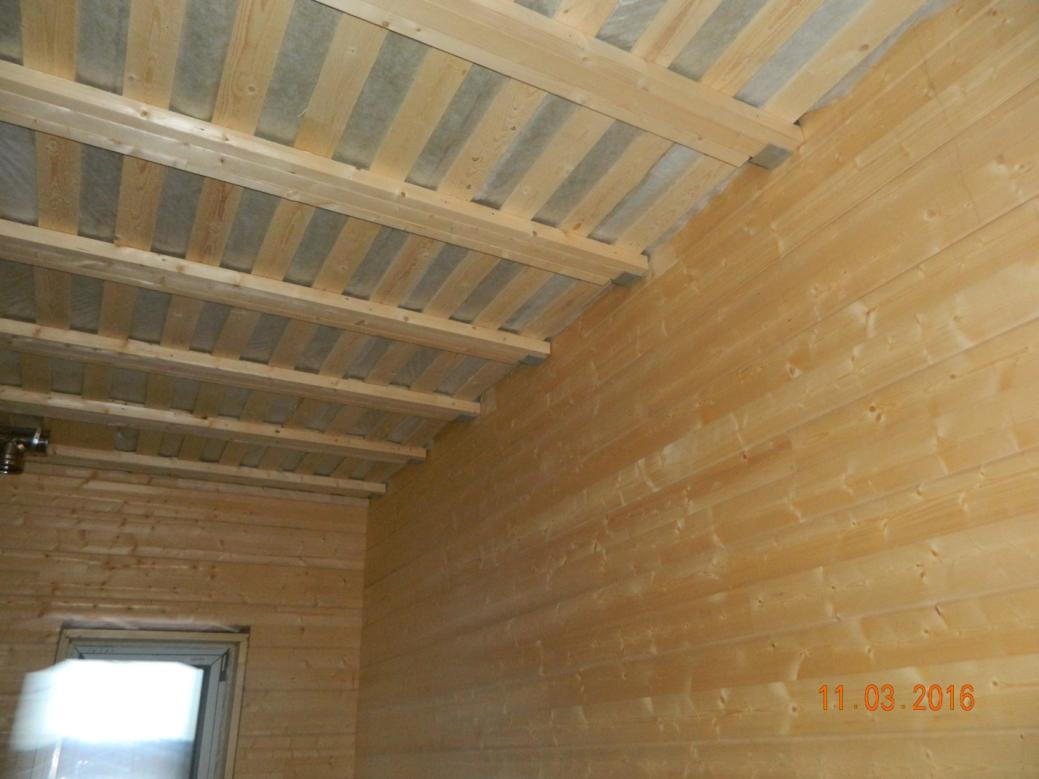 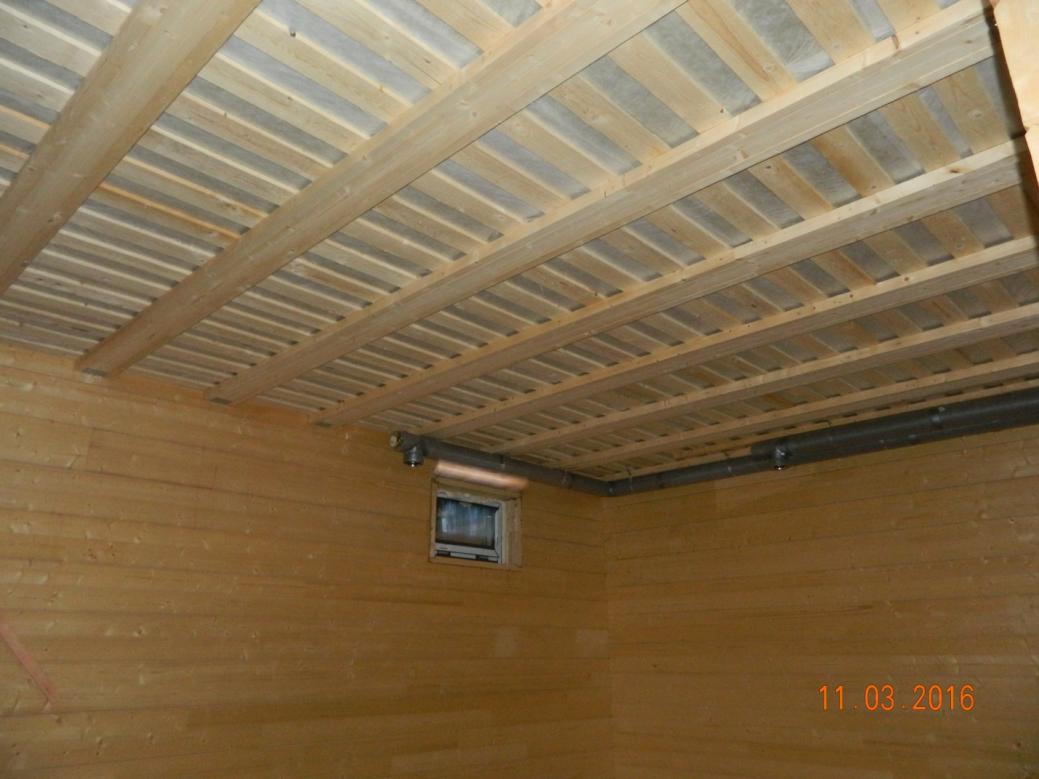 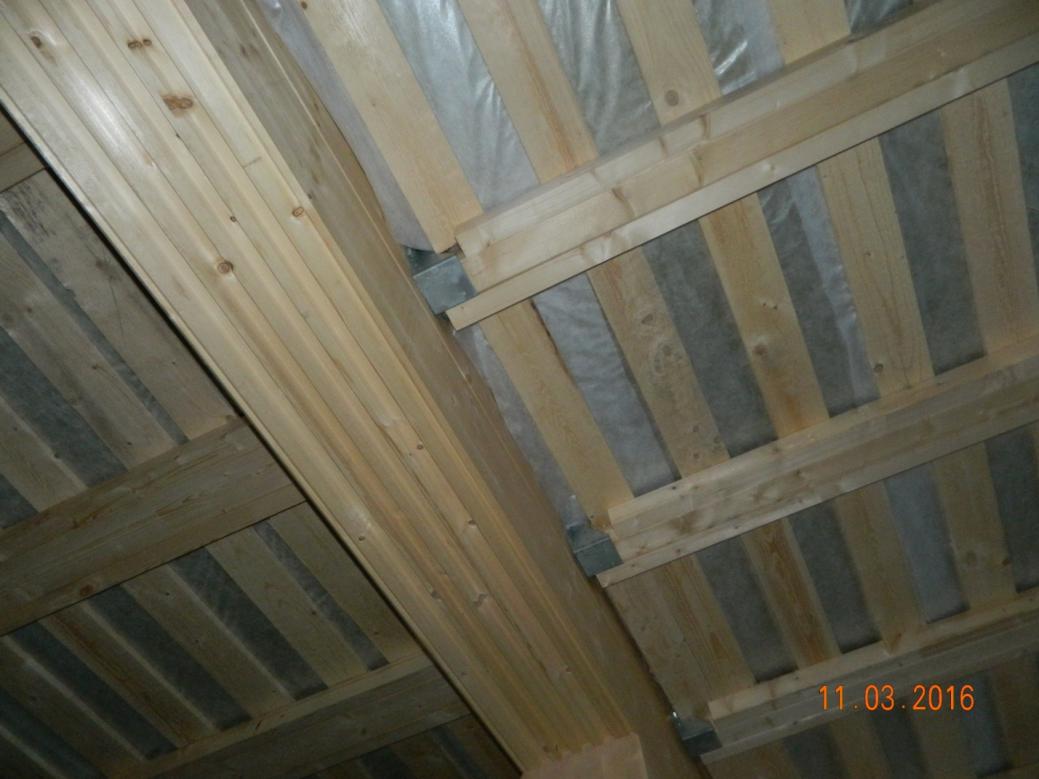 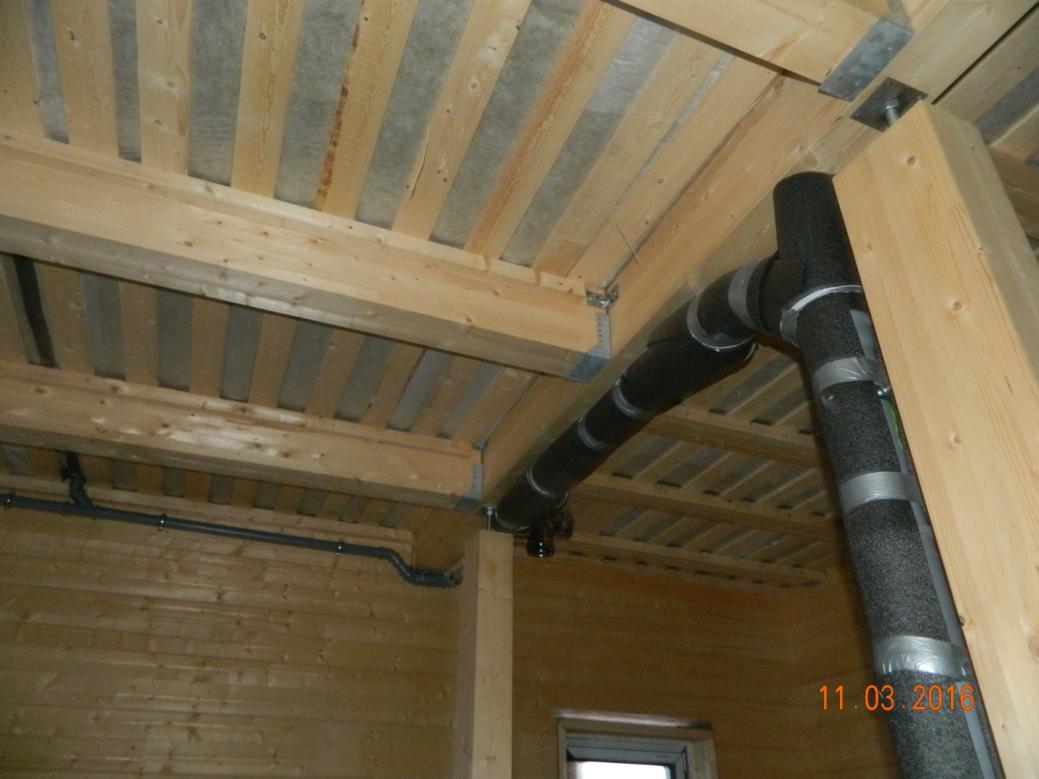 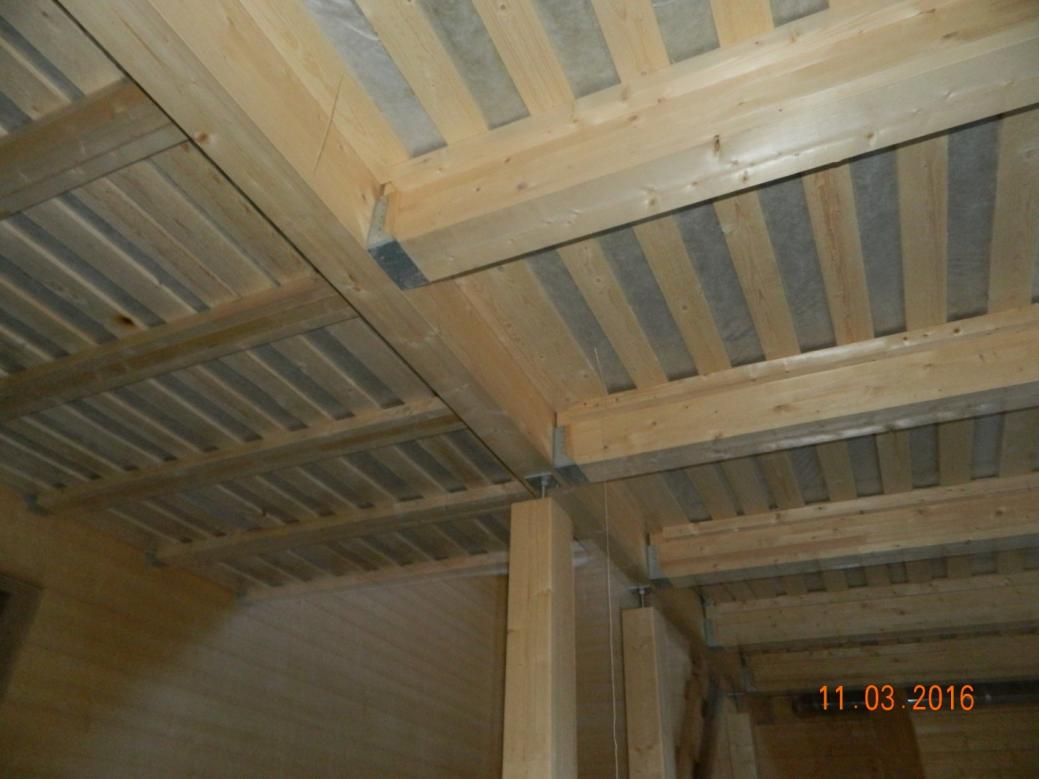 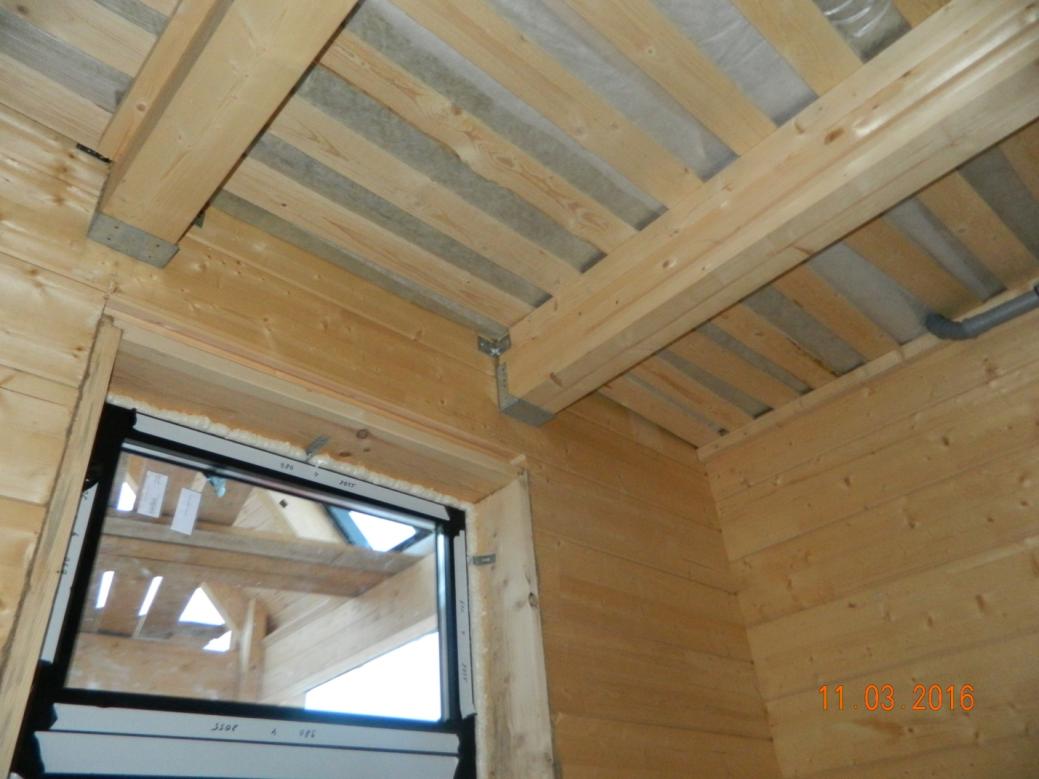 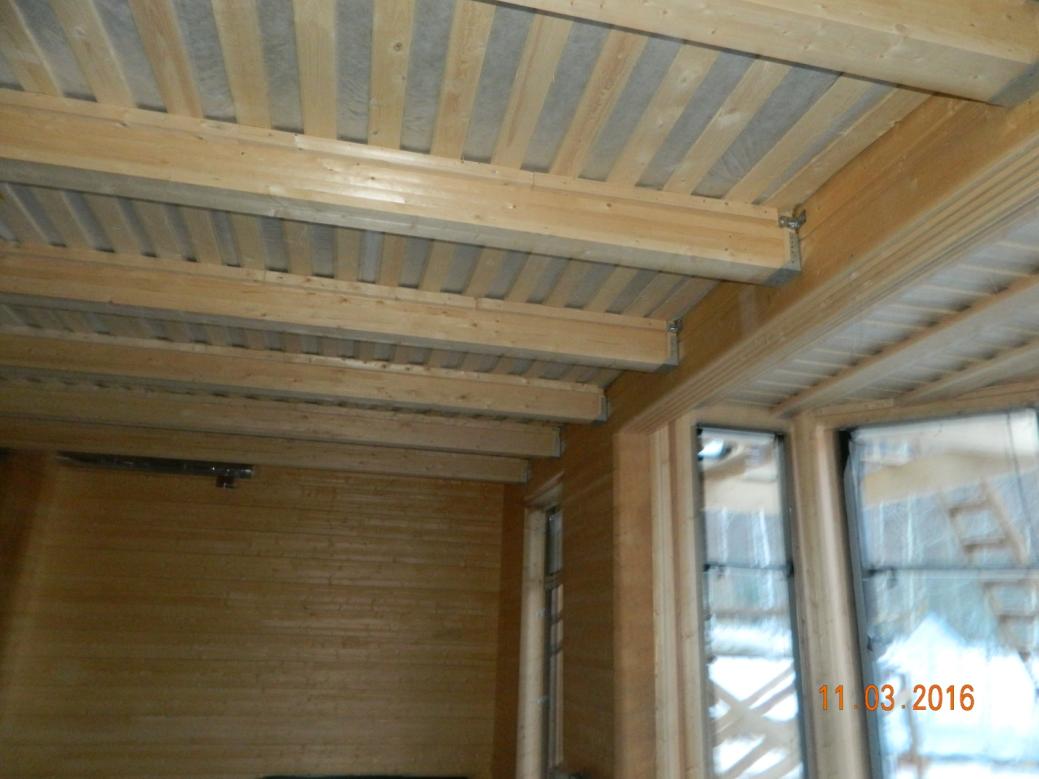 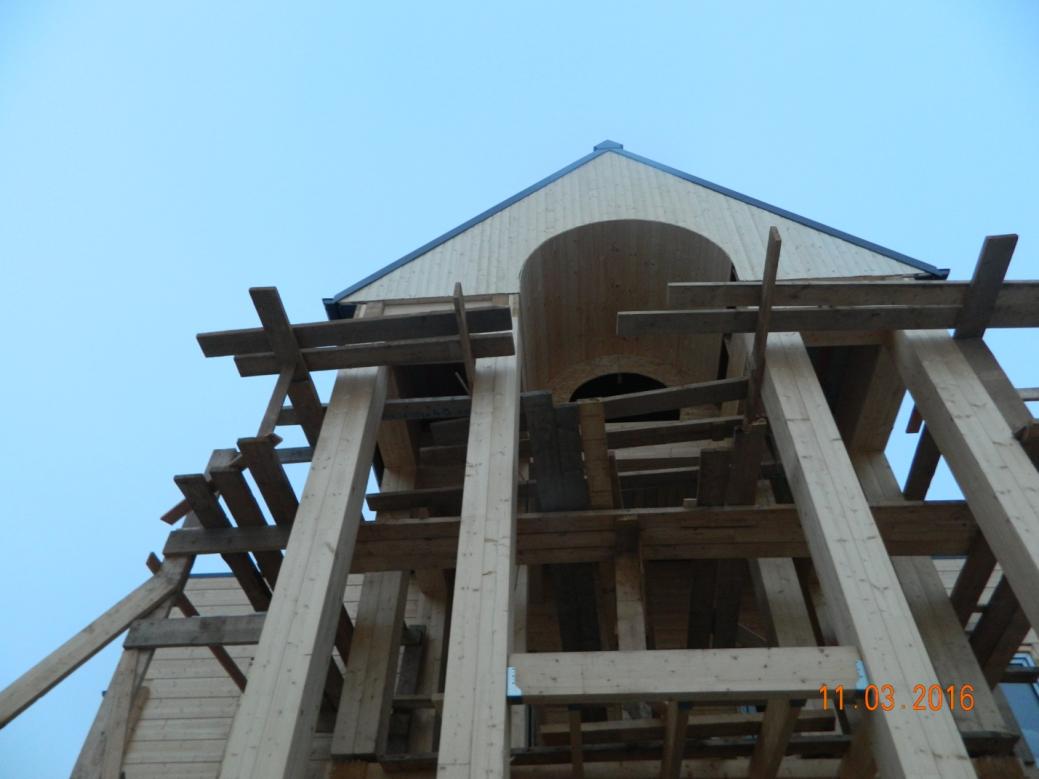 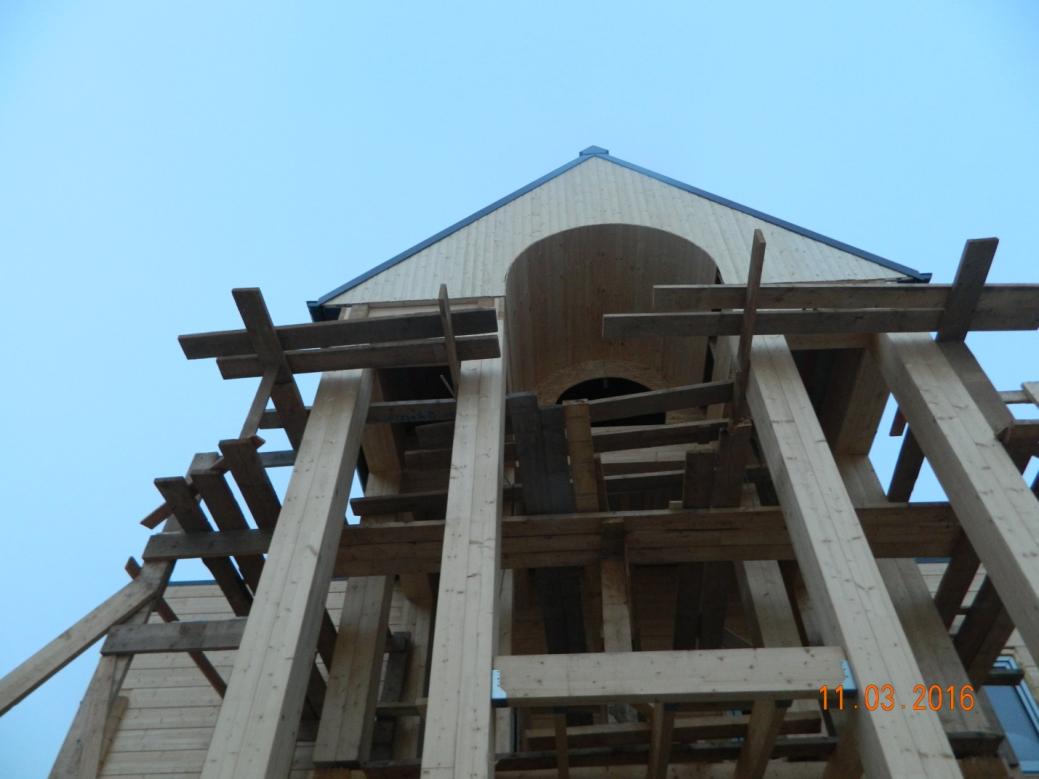 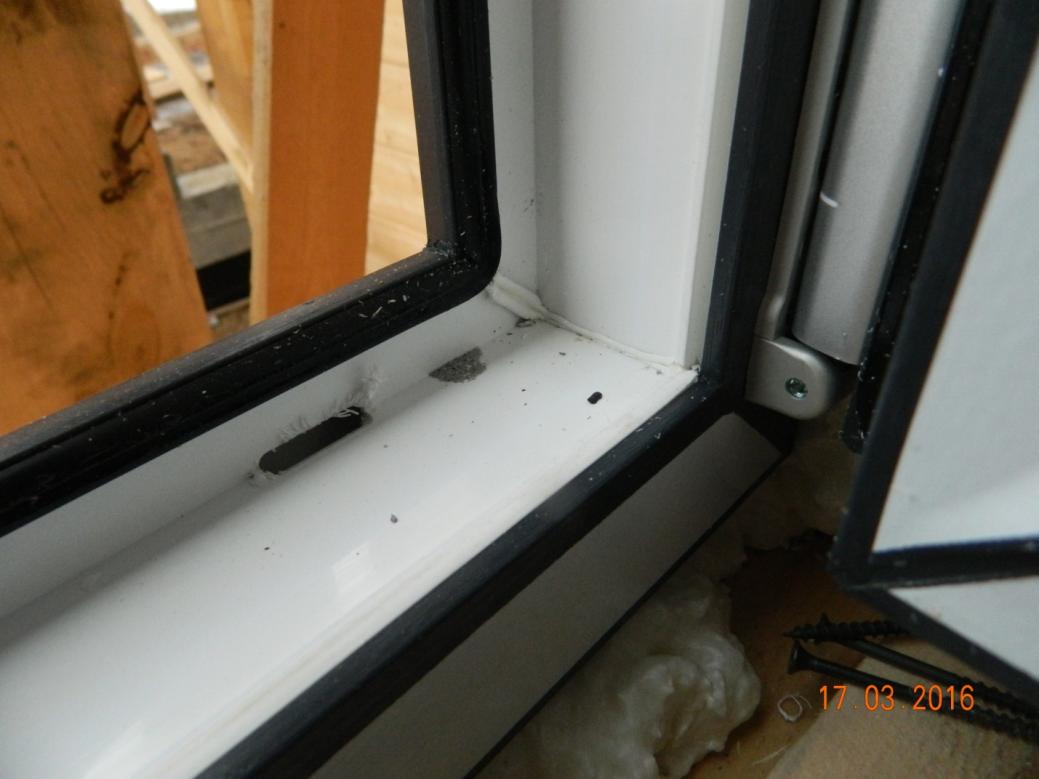 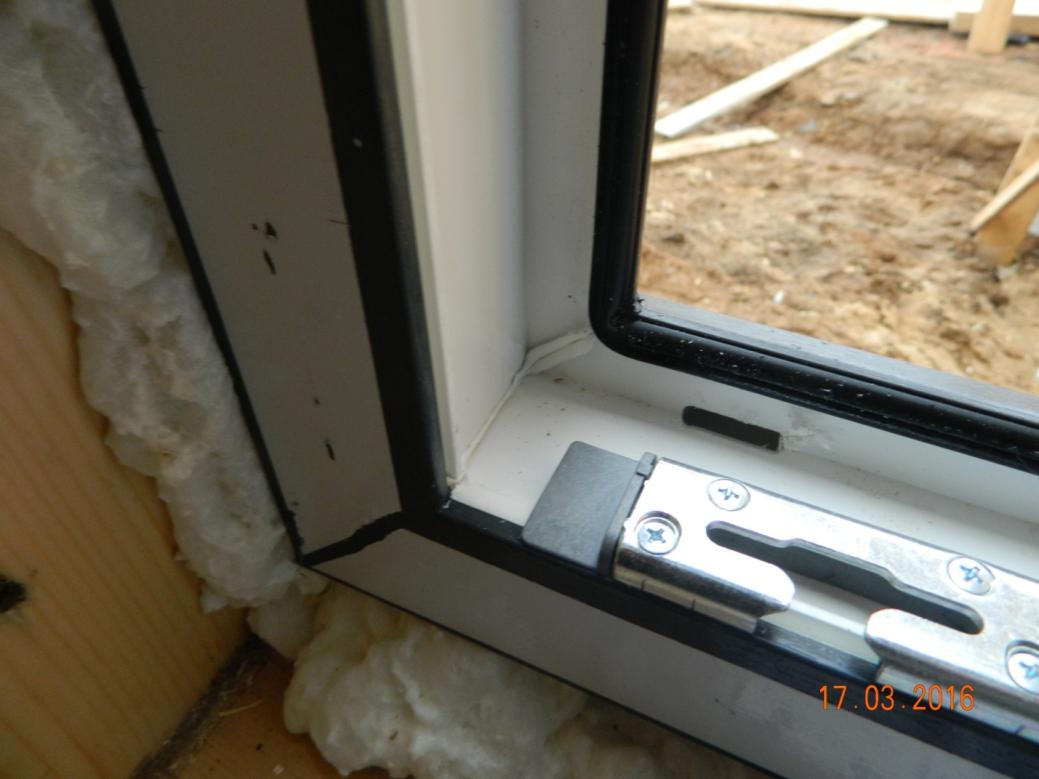 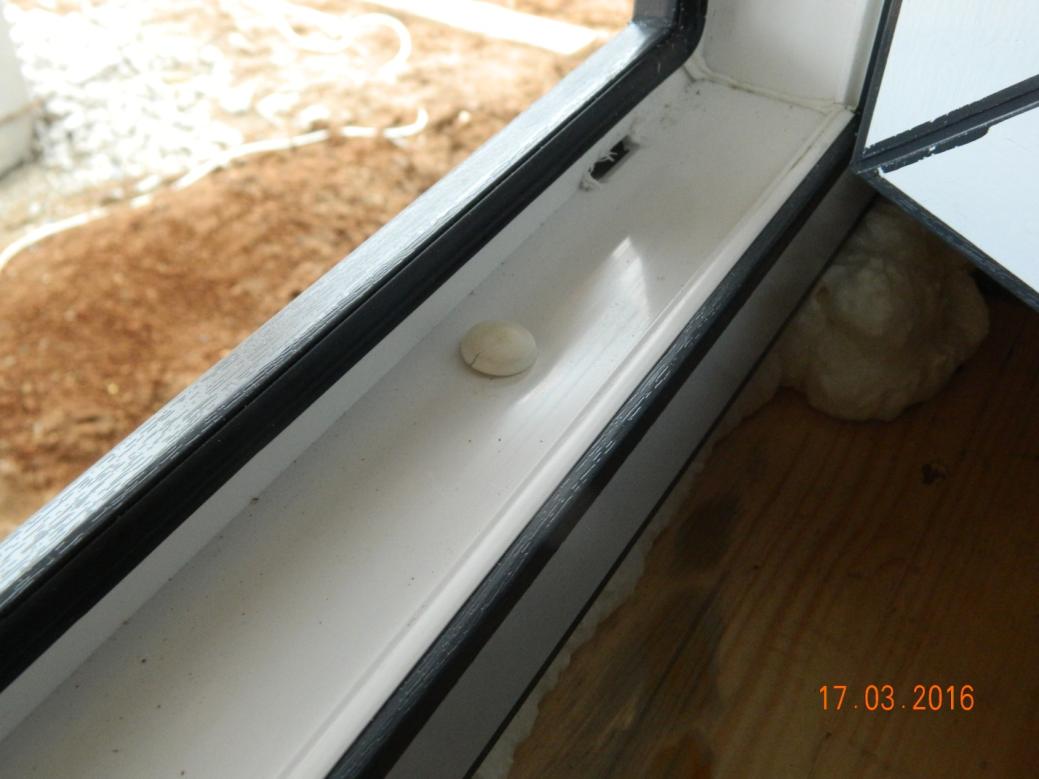 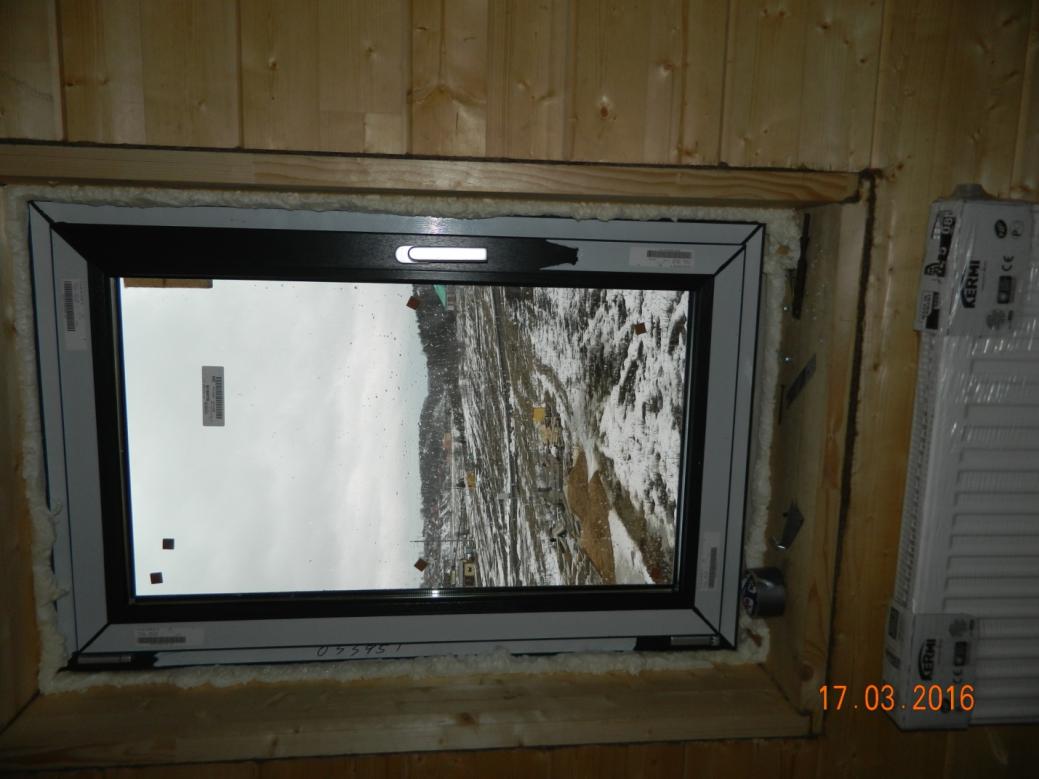 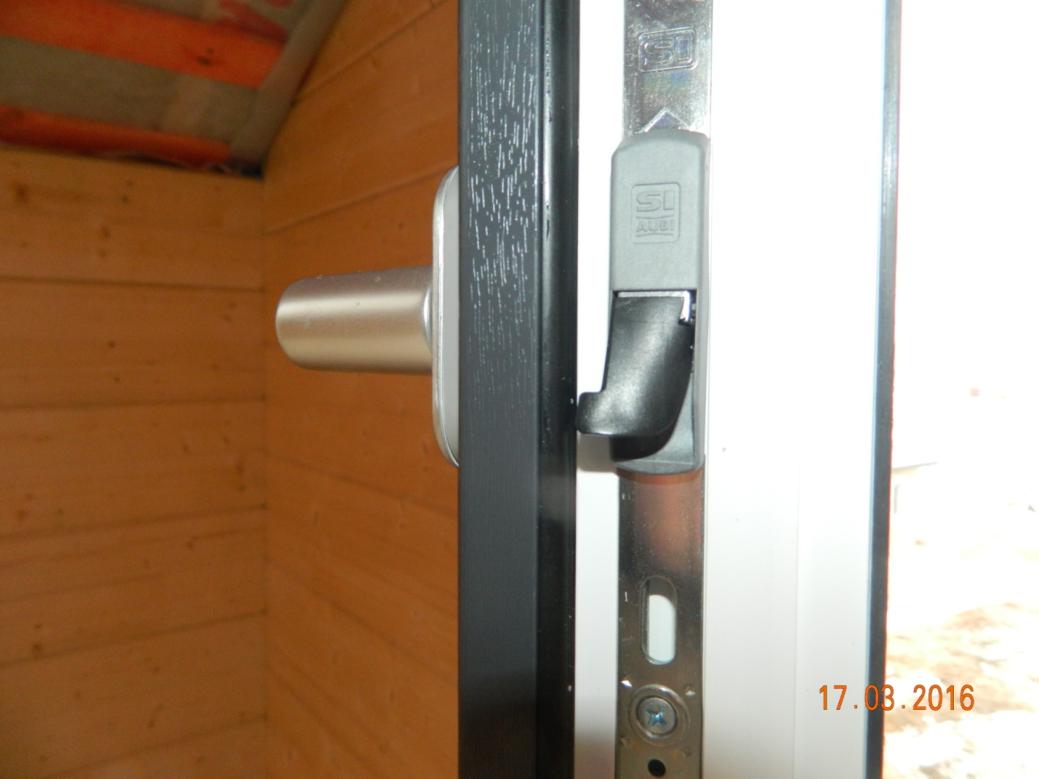 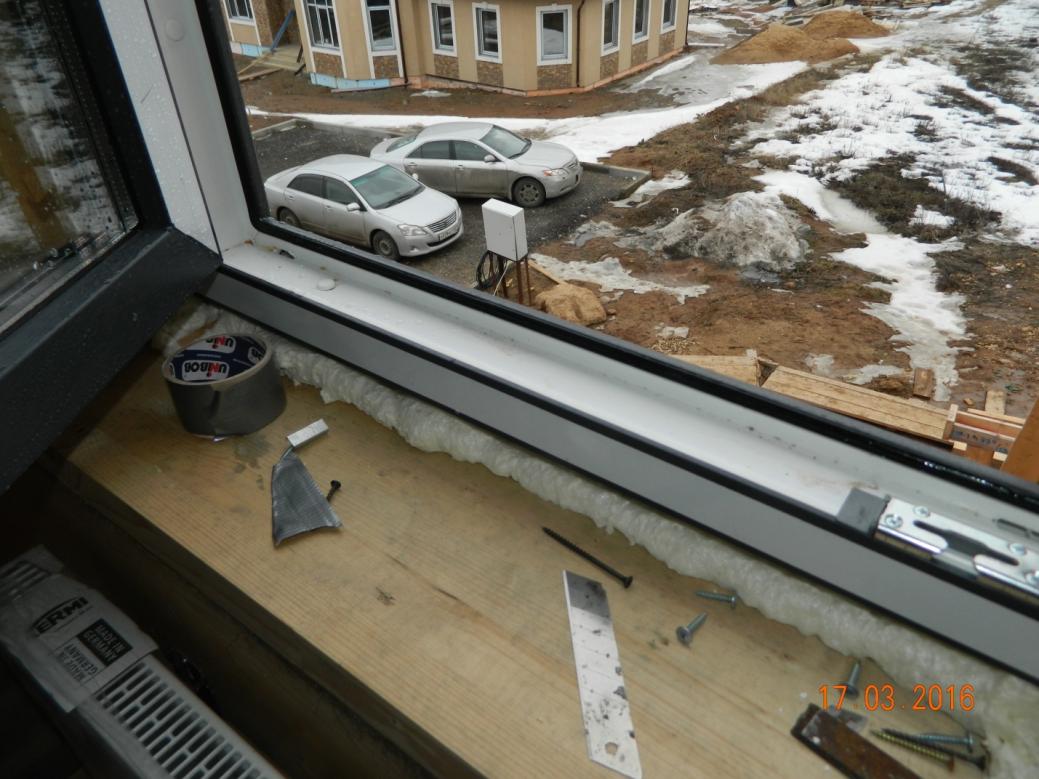 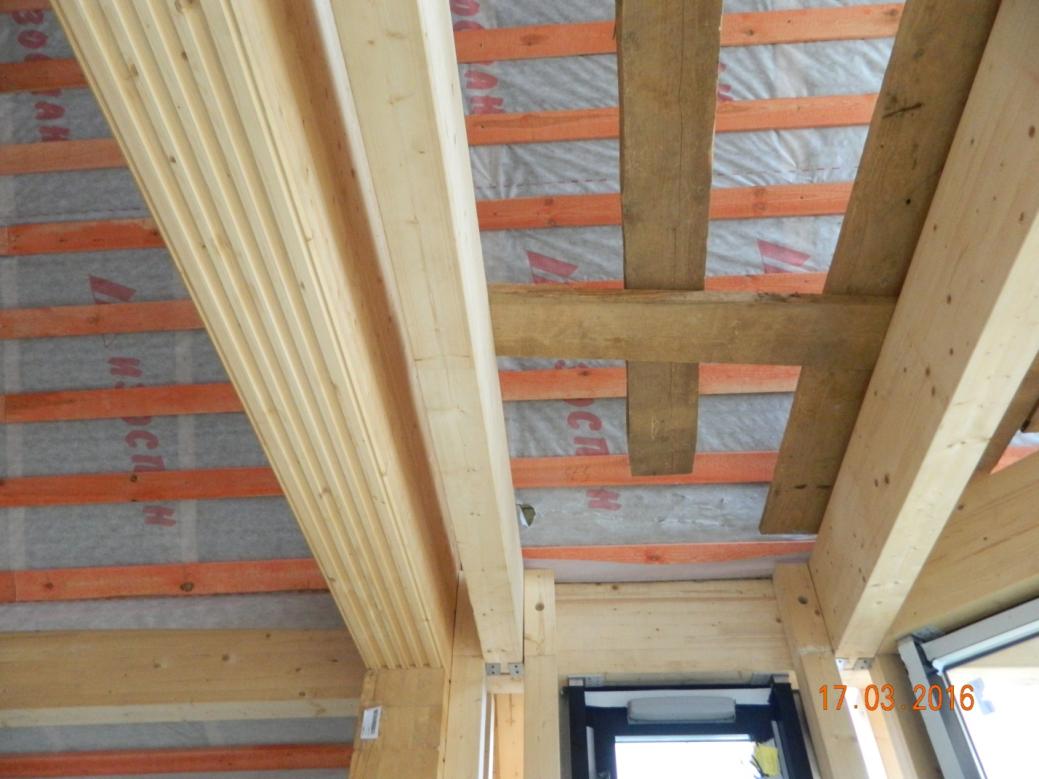 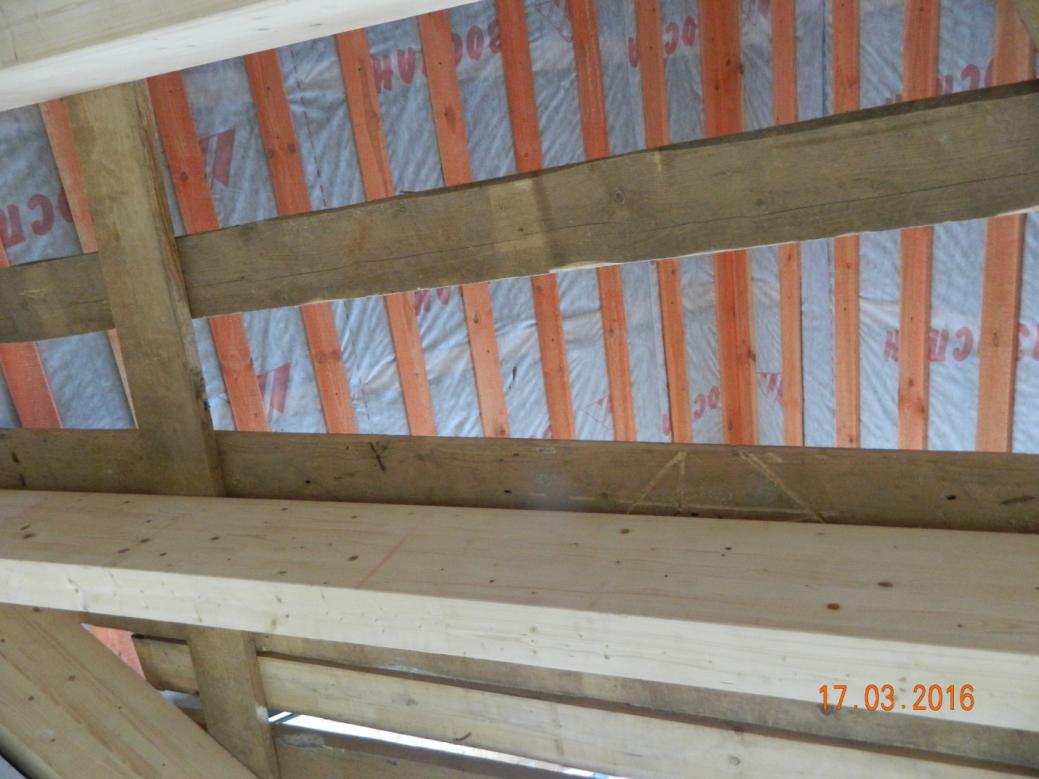 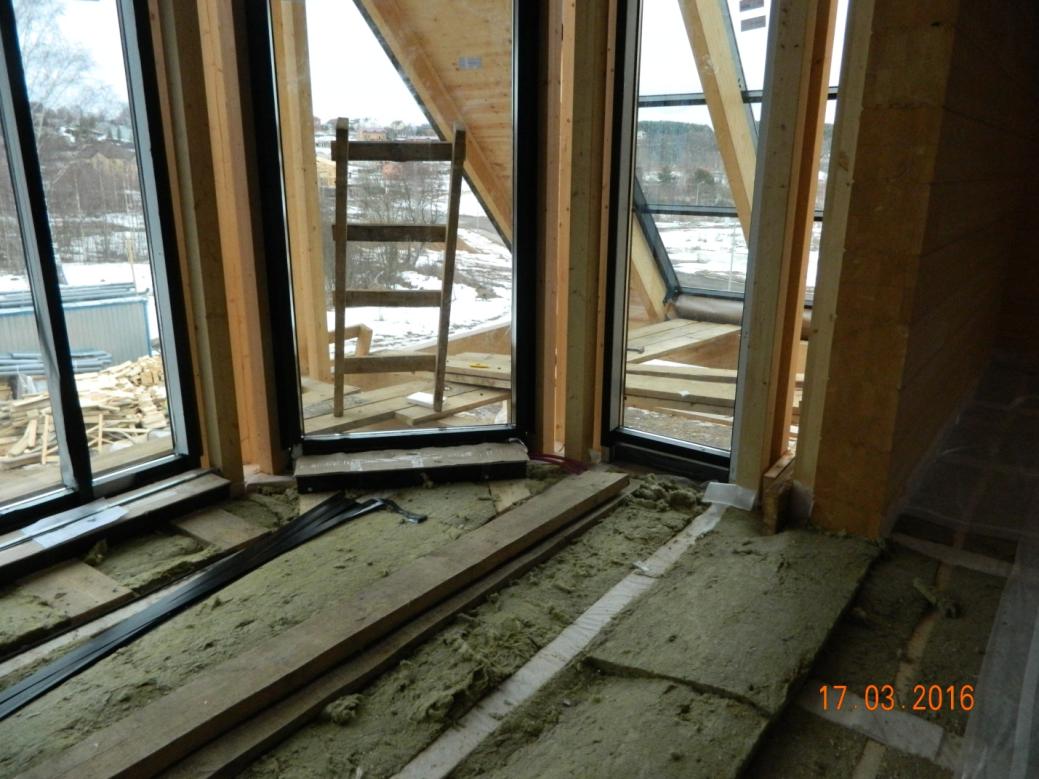 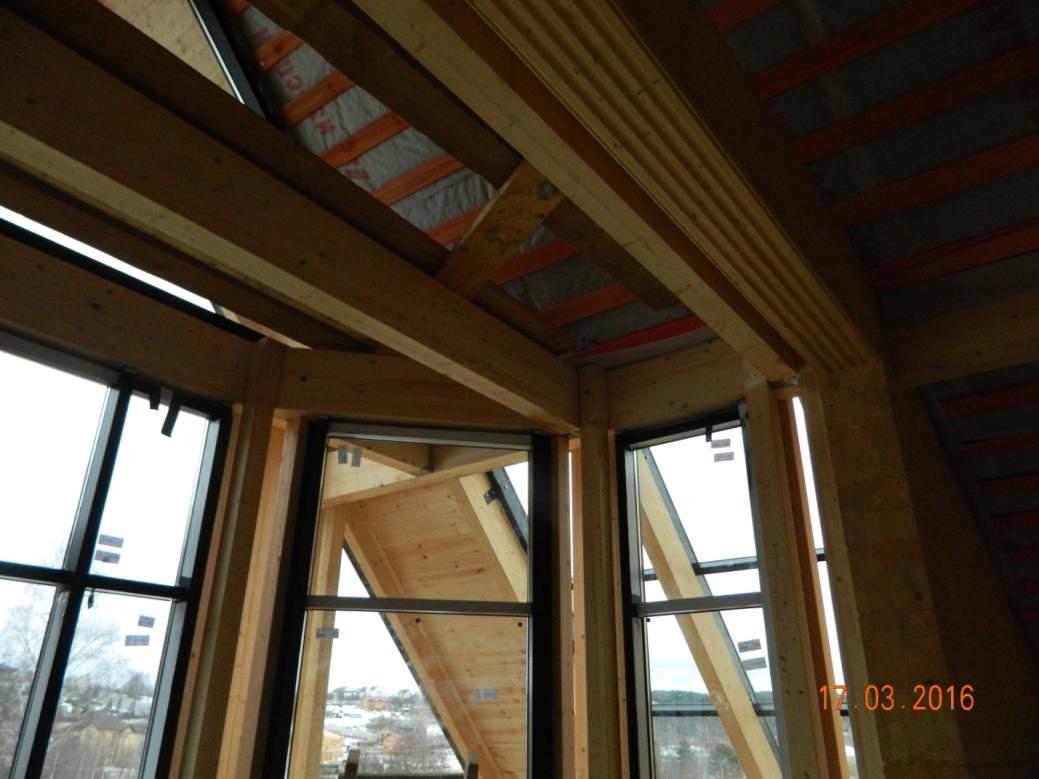 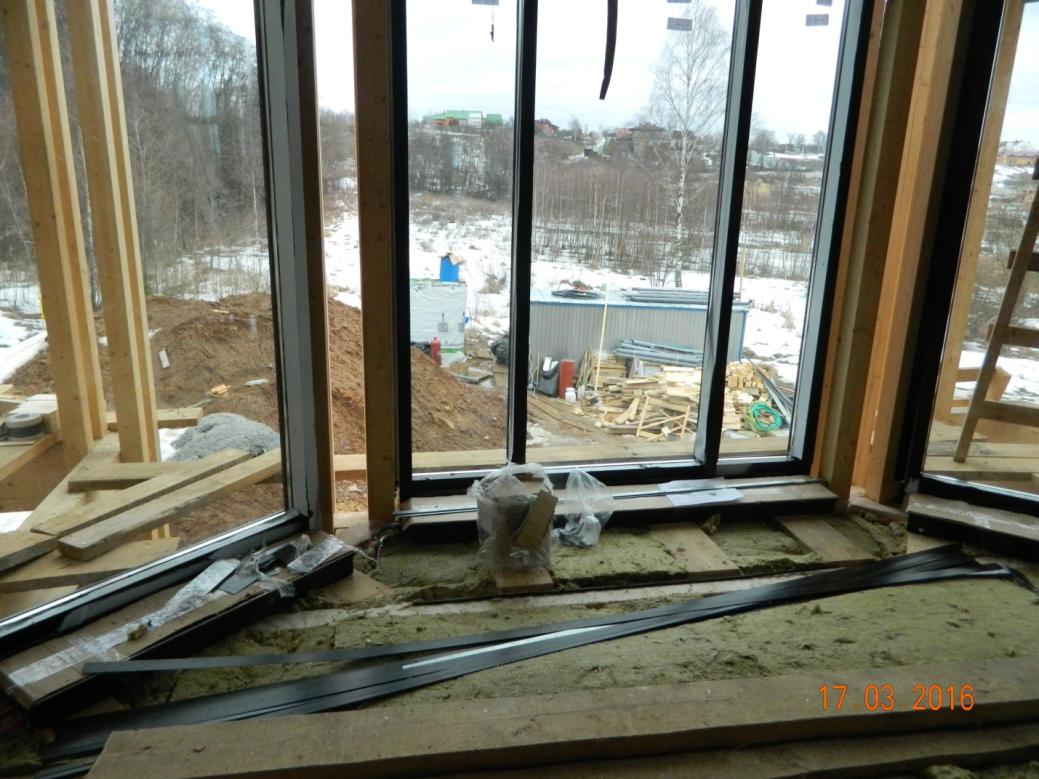 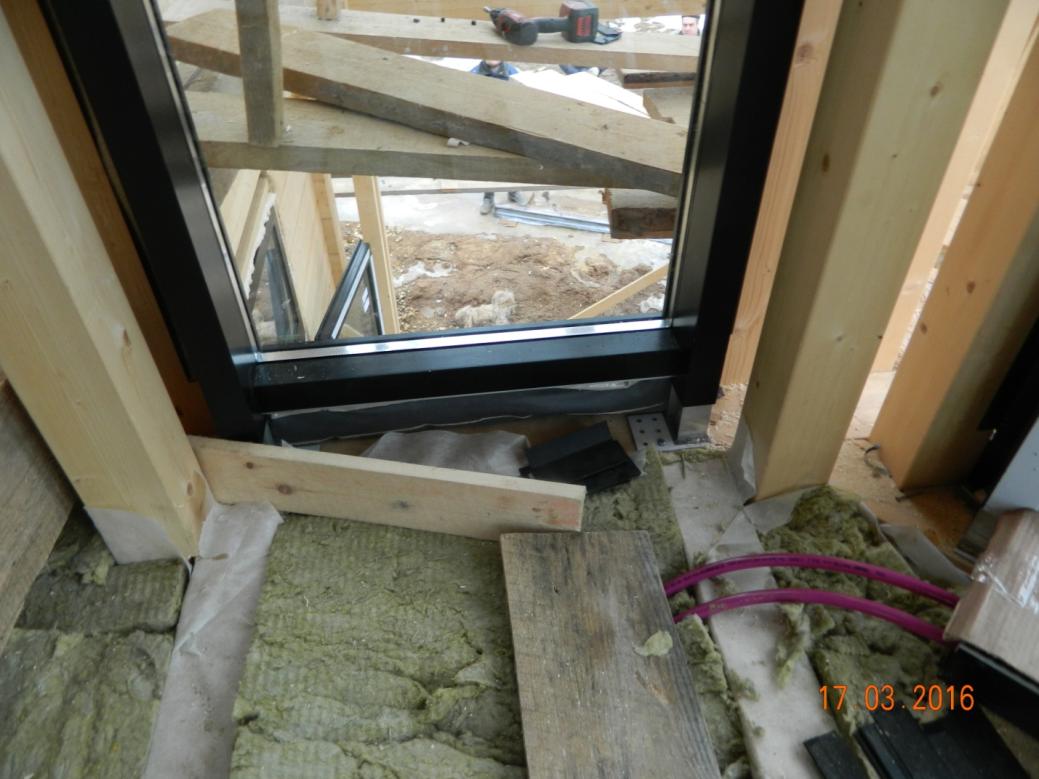 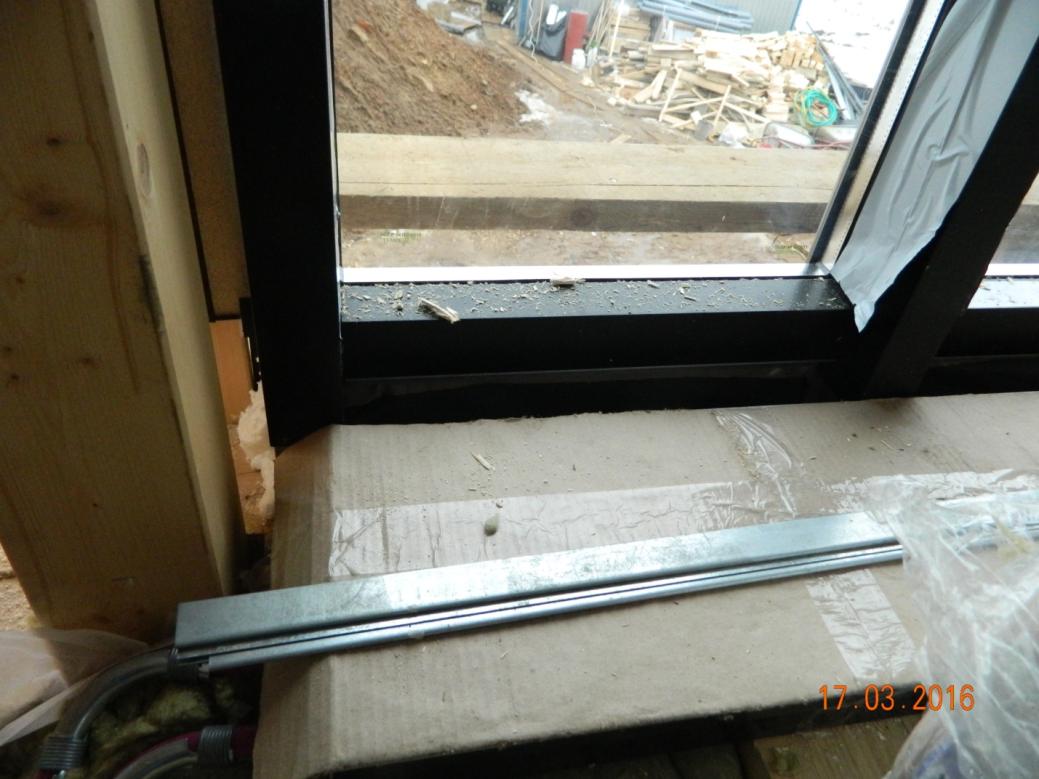 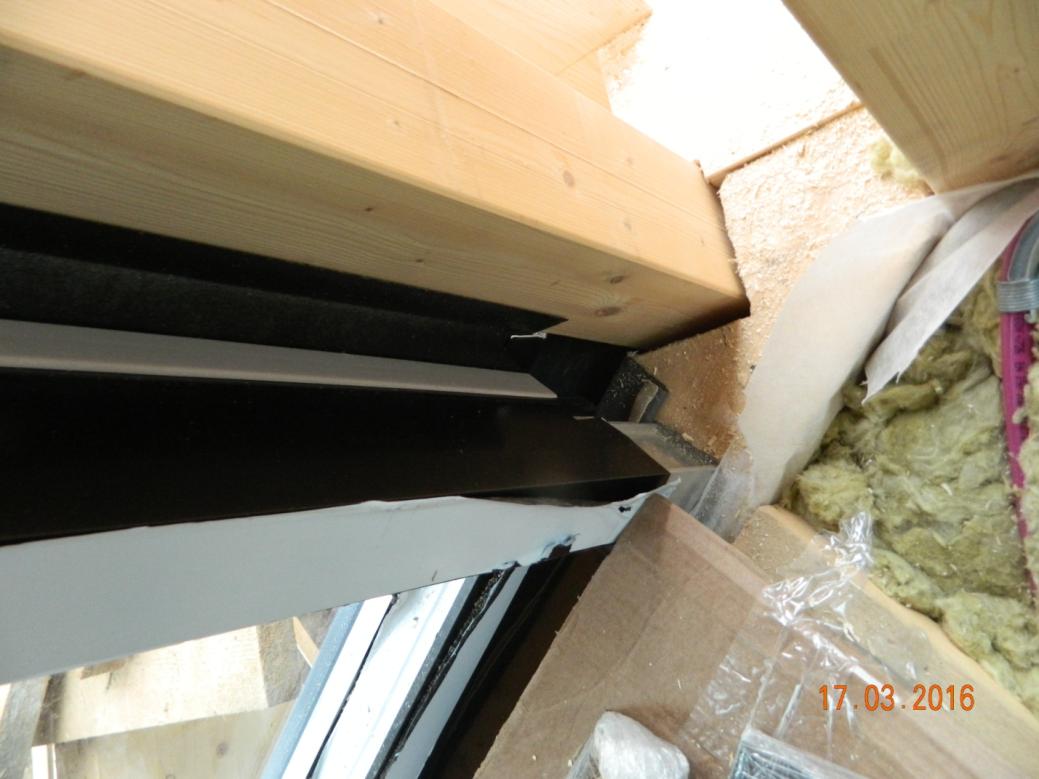 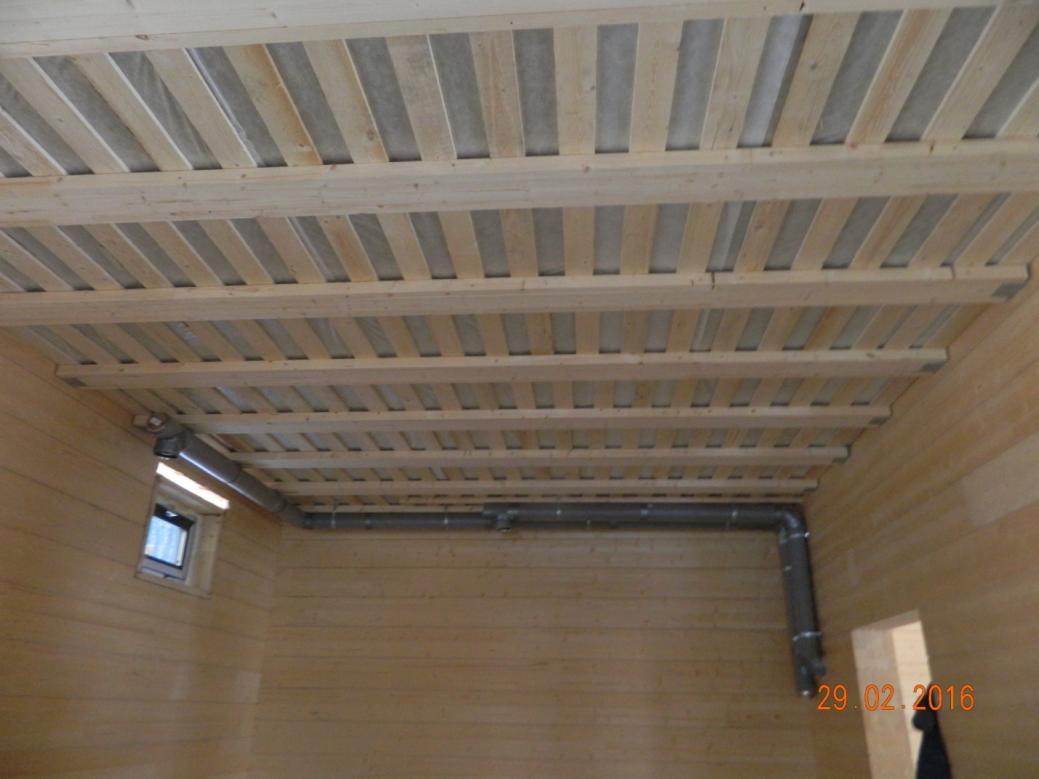 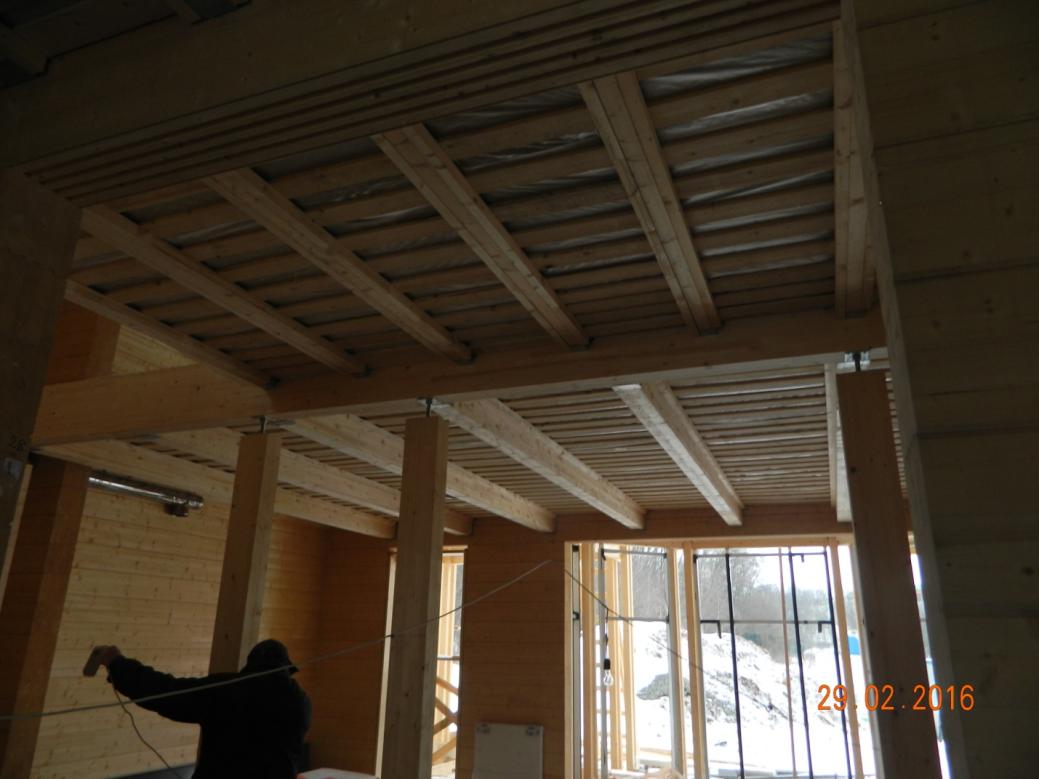 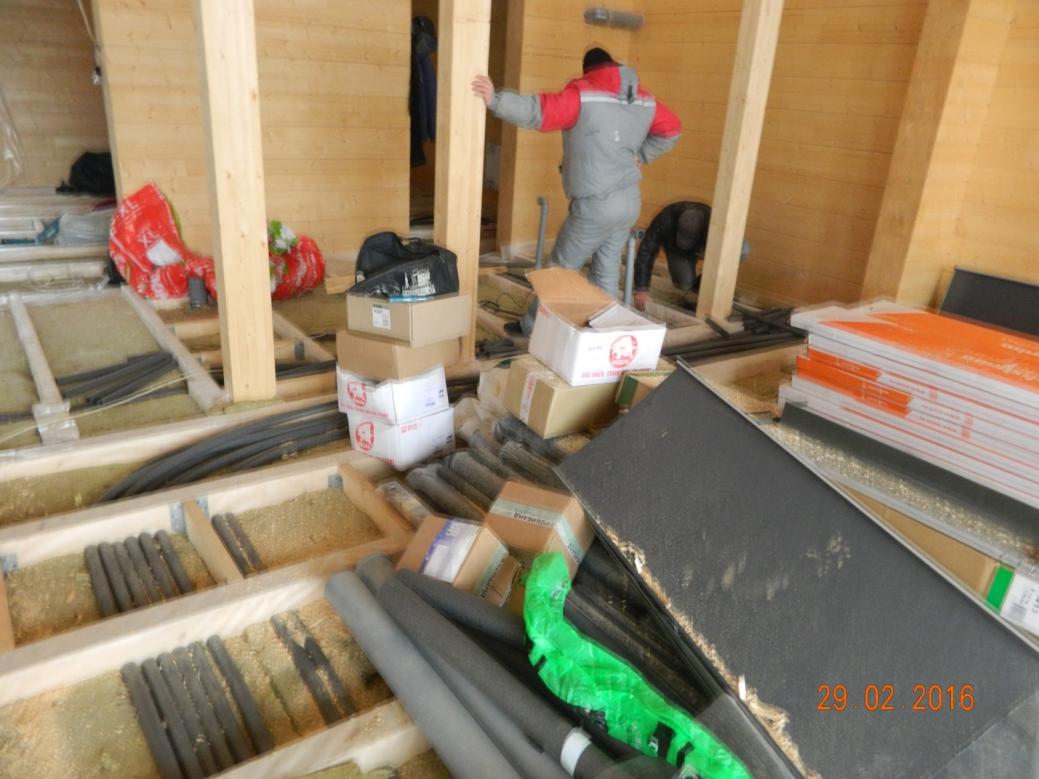 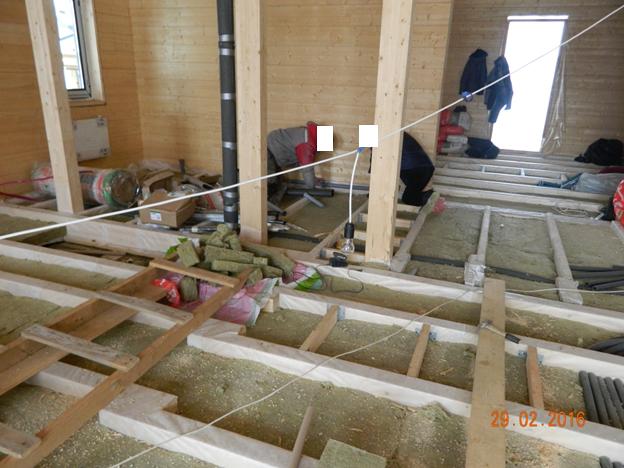 